Biology STAAR Review StationsDay 2Category #1 Cell Structure and Processes (5.A, 5.B, 5.C, 5.D)5.A describe the stages of the cell cycle, including deoxyribonucleic acid (DNA) replication and mitosis, and the importance of the cell cycle to the growth of organisms;5.B examine specialized cells, including roots, stems, and leaves of plants; and animal cells such as blood, muscle, and epithelium;5. C describe the roles of DNA, ribonucleic acid (RNA), and environmental factors in cell differentiation;5. D recognize that disruptions of the cell cycle lead to diseases such as cancer.5.A, 5.B, 5.C, 5.D Critical Thinking QuestionsWrite answers in your notebook!!!!!!How does mitosis compare to meiosis (5A)? What are the characteristic changes of mitosis (5A)? What are the characteristic changes in meiosis (5A, 6G)?How are cells specialized to carry on their function (5B)? Why are all cells not the same? What is the composition of DNA (5C)?      6.    How is genetic information carried by DNA (5C)? Discuss how a cell may become cancerous (5D).5.B Plant Specialized Cell FoldableUse the online lecture link for assistance:http://www.mhhe.com/biosci/genbio/maderinquiry/lecture/lecture9.html				   Fold 	 line			   	    Fold line5.C, 5.D Cell Cycle Regulation Concept Map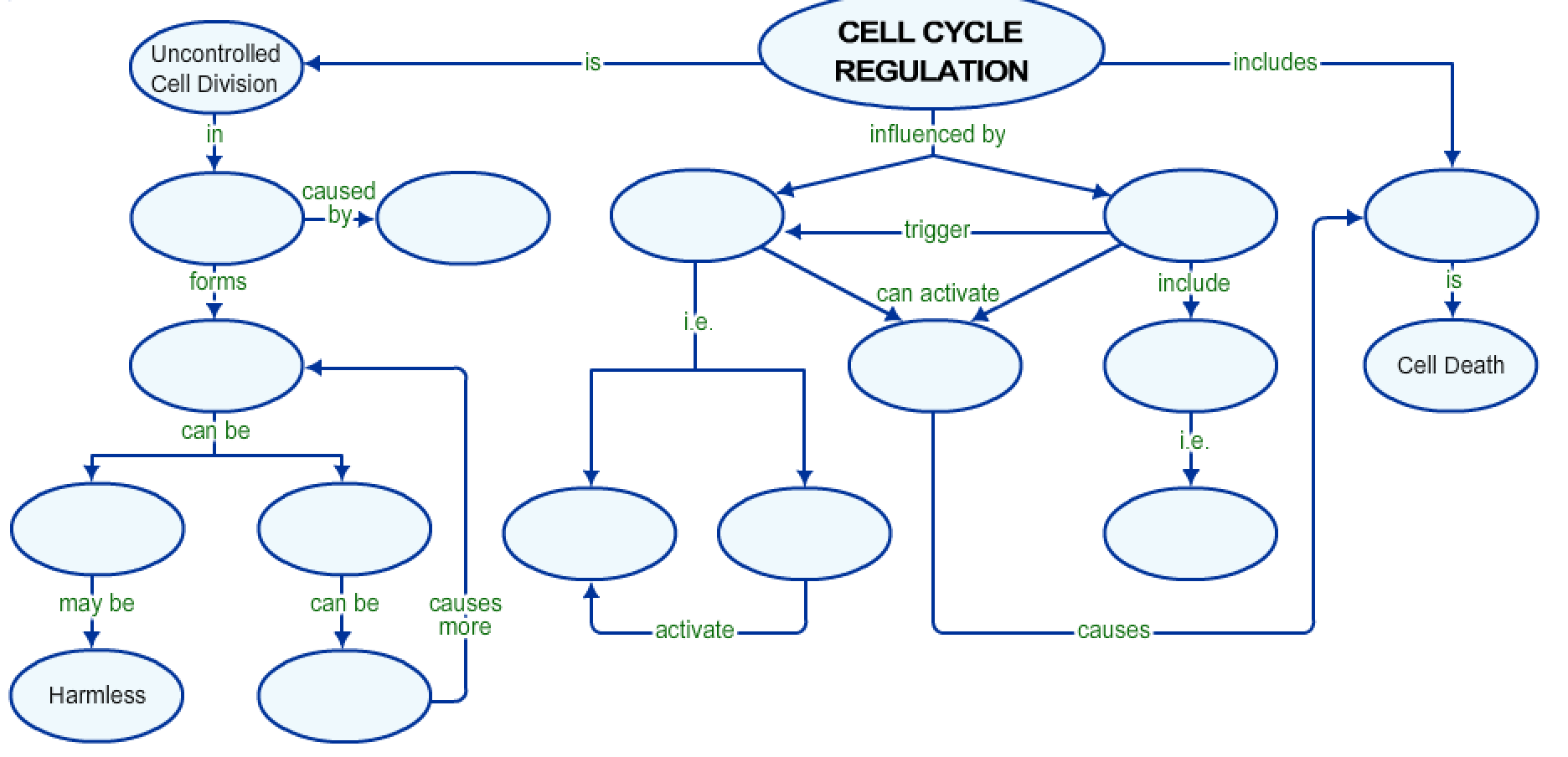 Word BankCancerApoptosisExternal FactorsInternal FactorsCyclinsMetastasizedCarcinogensTumorsSelf Destructive EnzymesMessagesGrowth FactorsKinasesMalignantBenign5.A Cell Cycle and Mitosis Graphic Organizer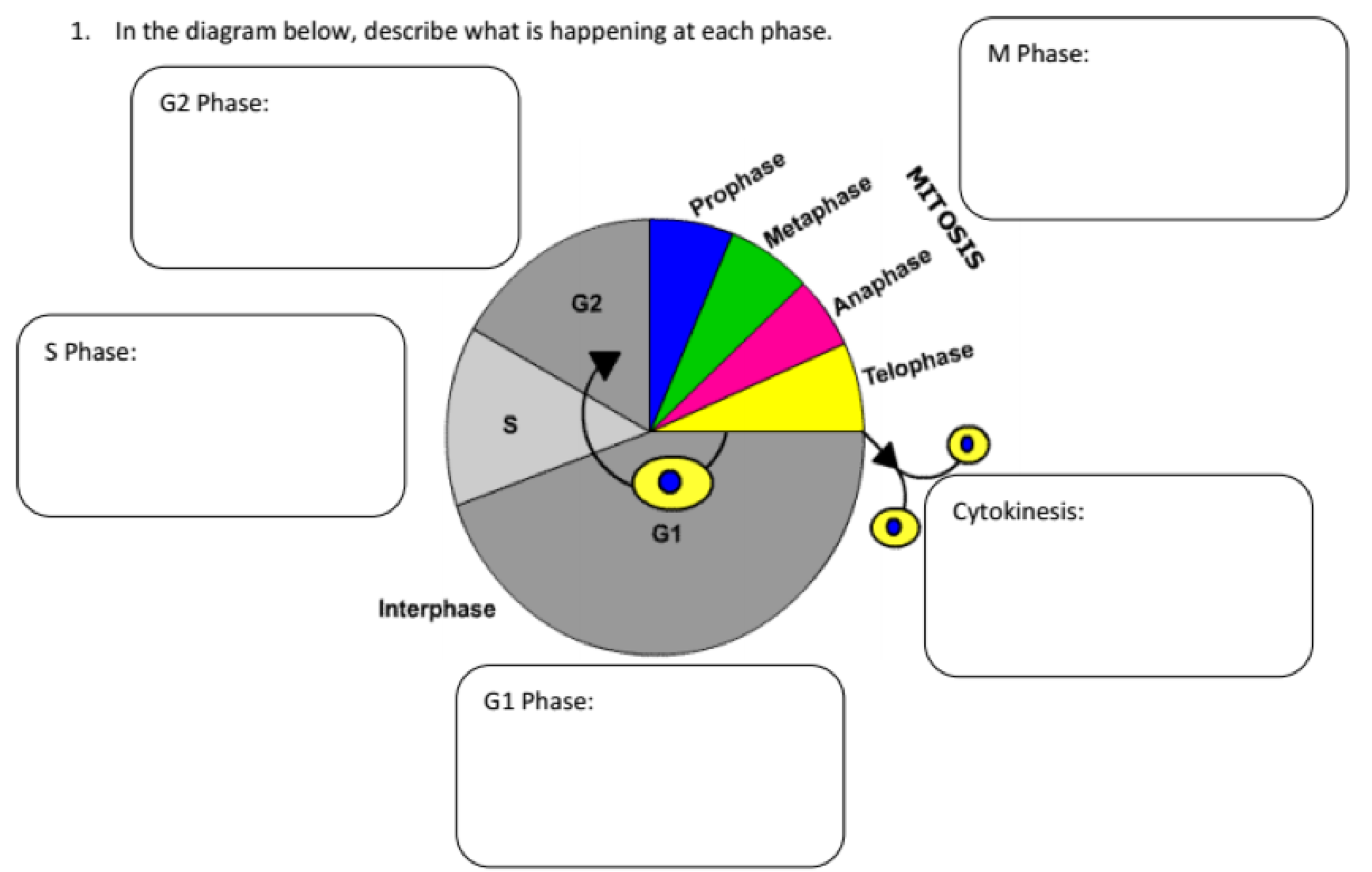 Match the appropriate pictures to the correct phase of mitosis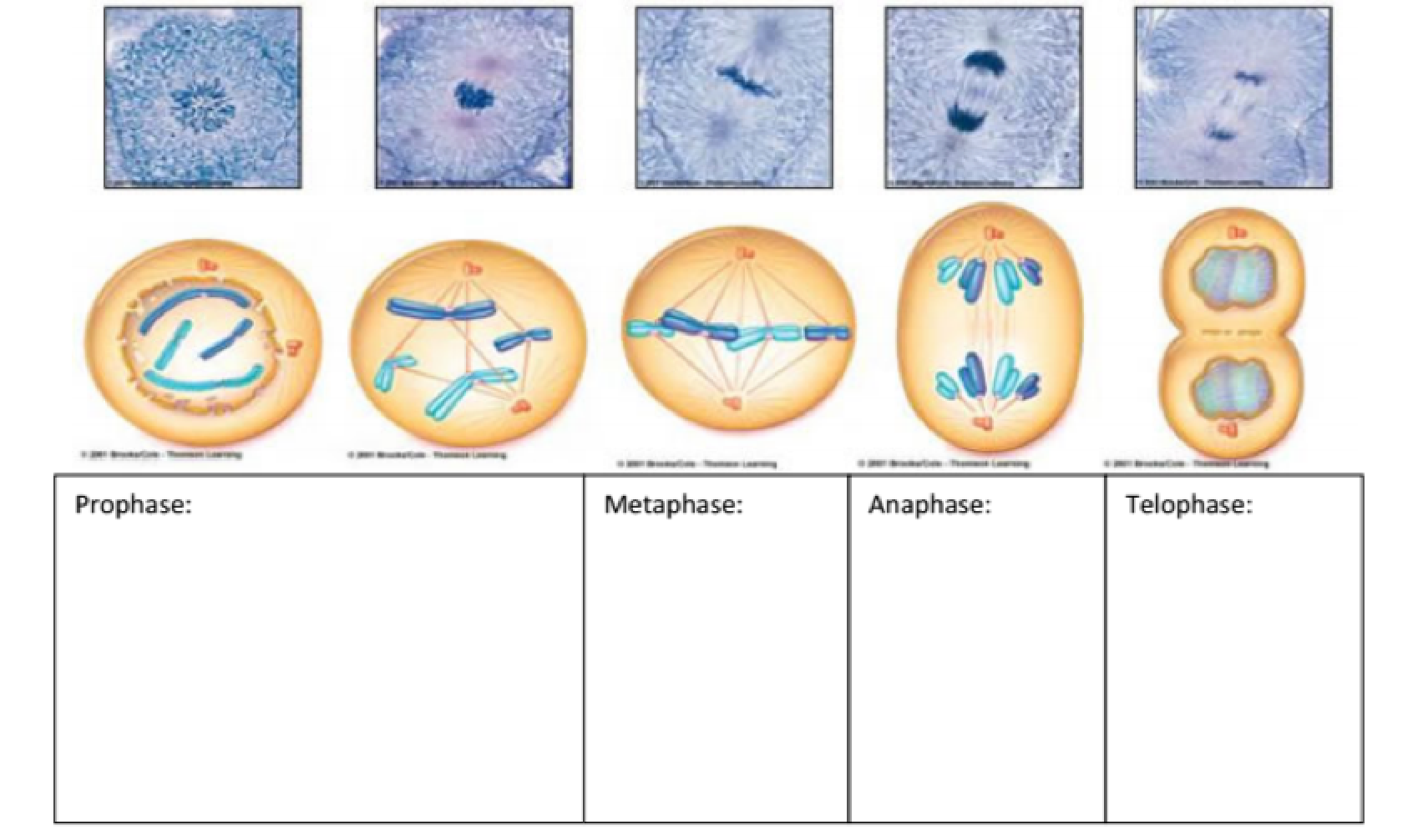 5. C Cell Differentiation Vocabulary5.D Disruptions to the Cell Cycle Picture VocabularyRadiation				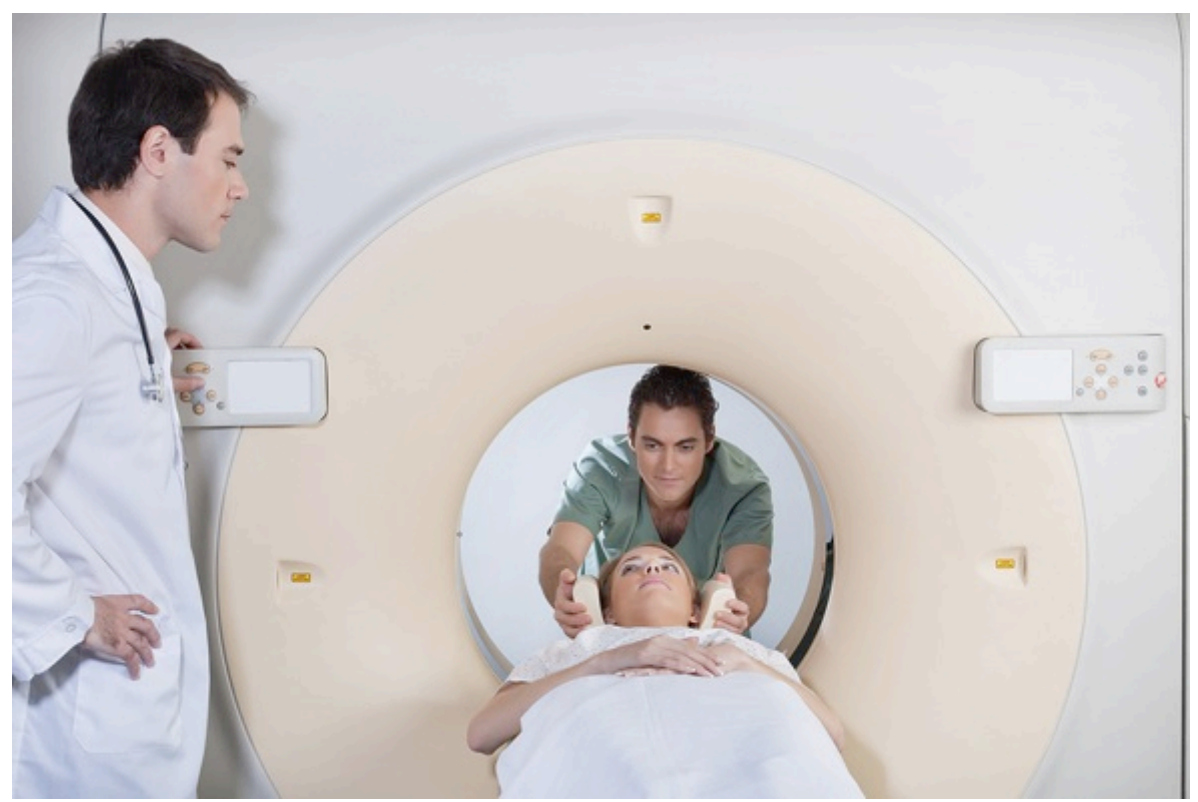 Energy sent out as particles or waves; used in the treatment of cancerous tumors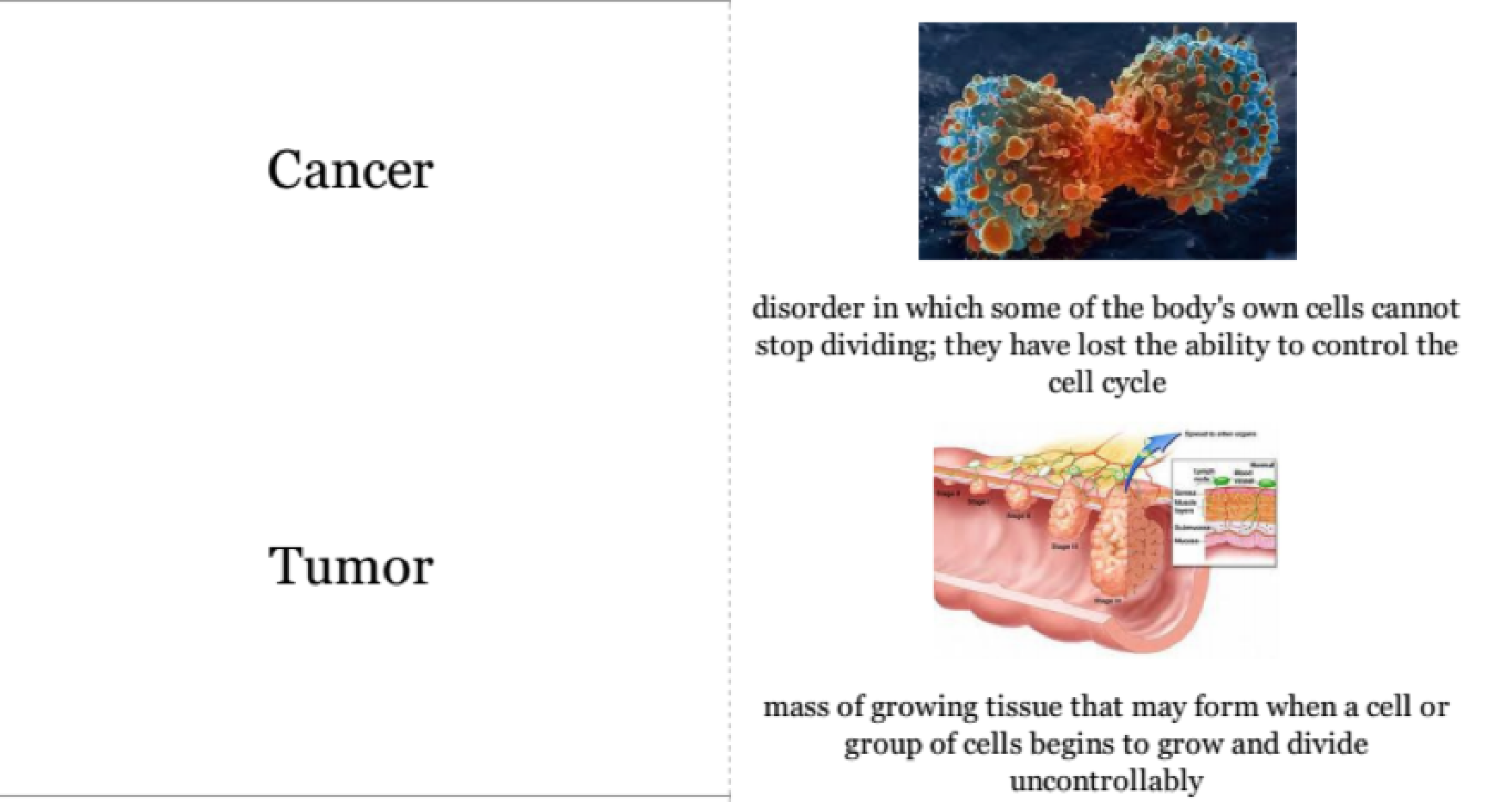 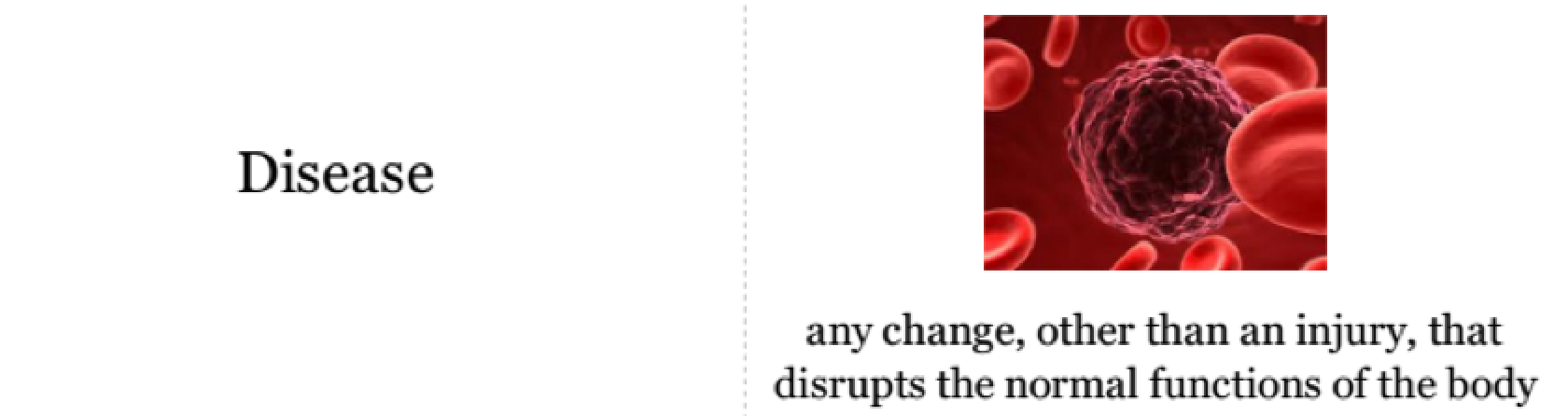           Chemotherapy				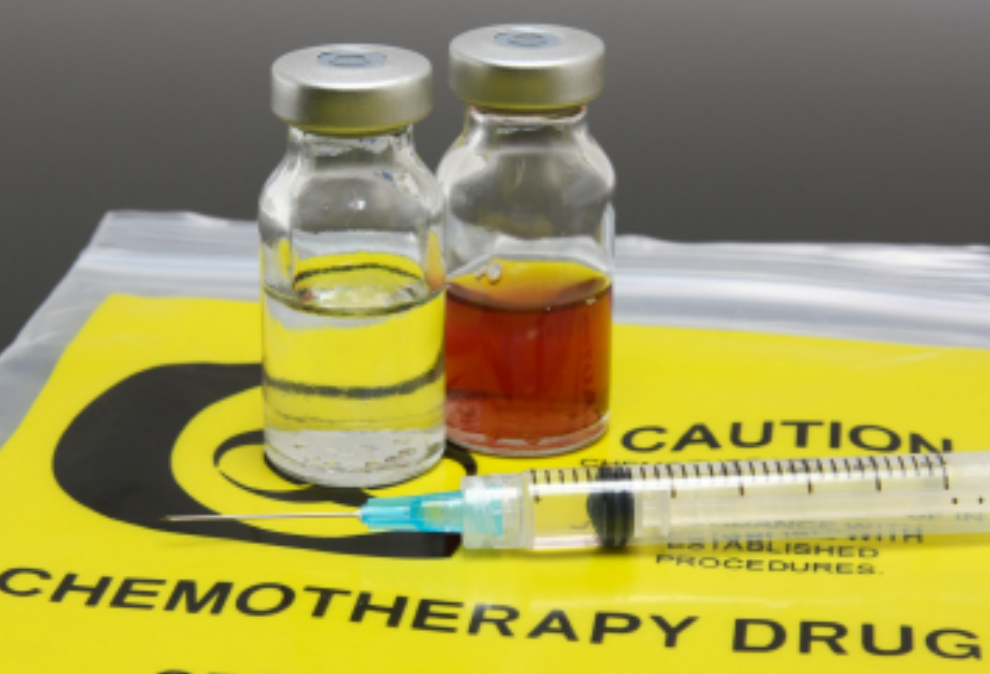 The treatment of disease by use of chemicals; can selectively destroy cancerous tissue5.A5.B5.C5.DInteractive QuizzesMitosis and Cytokinesishttp://glencoe.mcgraw-hill.com/sites/0078802849/student_view0/unit2/chapter9/section2/self-check_quizzes-english.htmlPlant and Animal Cellshttp://www.proprofs.com/quiz-school/story.php?title=plant-and-animal-cells-quiz_1Cellular Reproductionhttp://glencoe.mheducation.com/sites/0078802849/student_view0/unit2/chapter9/chapter_test_practice-english.htmlCellular Reproductionhttp://glencoe.mheducation.com/sites/0078802849/student_view0/unit2/chapter9/chapter_test_practice-english.htmlGraphic OrganizersCell Cycle and Mitosis Graphic OrganizerSee handoutPlant Specialized Cell FoldableSee handoutCell Cycle Regulation Concept Maphttp://www.classzone.com/cz/books/bio_09/resources/htmls/interactive_review/bio_intrev_ch05.htmlSee handoutCell Cycle Regulation Concept Maphttp://www.classzone.com/cz/books/bio_09/resources/htmls/interactive_review/bio_intrev_ch05.htmlSee handoutVirtual LabsDetermining time spent in different phases of the cell cyclehttp://www.biology.arizona.edu/cell_bio/activities/cell_cycle/cell_cycle.htmlVirtual Stem Cell Labhttp://virtualstemlab.com/stemcell.htmlVirtual Stem Cell Labhttp://virtualstemlab.com/stemcell.htmlVirtual Lab:  Cell Reproductionhttp://glencoe.mcgraw-hill.com/sites/dl/free/0078802849/383933/BL_23.htmlVocabularyCell Cycle Flashcardshttp://quizlet.com/8674960/cell-cycle-flashcards-flash-cards/Specialized Cells Flashcardshttp://quizlet.com/5857764/specialized-cells-flash-cards/Cell Differentiation VocabularySee handoutDisruptions to the Cell Cycle Picture VocabularySee handoutVideo ClipsCell Cycle Videohttp://www.educreations.com/lesson/view/cell-cycle-b5a/2385579/?s=hTlM8x&ref=appemailCell Specialization Brain Pop Videohttp://glencoe.mcgraw-hill.com/sites/dl/free/0078802849/164155/00035805.htmlSpecialized Cells and Tissues Videohttp://www.youtube.com/watch?v=I8uXewS9dJUWhy RNA is Just as Cool as DNAhttp://www.youtube.com/watch?v=0Elo-zX1k8MThe Cell Cycle and Cancerhttp://www.youtube.com/watch?v=lpAa4TWjHQ4&feature=youtu.bePlant StructureFunctionIllustrationLeavesStemsXylemPhloemRootsFlowersCell differentiationThe process of generic embryonic cells becoming specialized cells.Gene expressionThe specific combination of genes that are turned on or off (expressed or repressed), and this is what dictates how a cell functions.Importance of cell differentiationCells need to have different structures because they have different functionsDNA replicationThe process in which the DNA sequence is copied to form an additional DNA moleculeStem CellA “blank” cell that can be turned into a variety of different types of cells found in the bodyRNAThe biomolecule classified as a nucleic acid and composed of nucleotides; genetic material in a single helix formMutationAny change in the sequence of DNA; may result in the production of incorrect proteins and lead to malfunctions in the processes of the organism